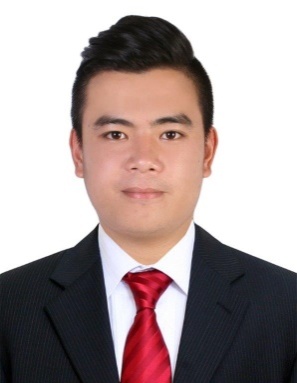 BILLY Contact no.  +971505891826E-mail address:  billy.340178@2freemail.com Date of Birth:  October 27, 1991  Place of Birth:  Pampanga, Philippines   Citizenship: Filipino  Language: Filipino and English  Visa status:  RESIDENCE
PROFESSIONAL OBJECTIVE:    To obtain a challenging position in a reputable company that can utilize my experience, knowledge and abilities for the advantage of the company and to have an opportunity for growth and development.   CORE STRENGTH:     = Excellent Customer Service  = Excellent sales and marketing skills  = Knowledge in MS Office Applications  = Able to communicate and present confidently, clearly both oraland written in English= Knowledgeable in Food & Beverage preparations    = Highly organize person and can work in less supervision.  SALAMA- Islamic Arab Insurance Company (P.S.G)Assistant Motor ClaimsAugust 15, 2015-PresentDubai U.A.E  Tel. 042674040Duly appointed for upholding company’s services for prospect clients and existing clientsAssisting customers on the front counterProcessing daily opened files for Agency and Non-Agency claimsEnsuring all the documents are complete; such as police report, license, registration, court judgment and client signatureTaking car estimates to the surveyor once the survey is doneSending SMS, emails and calling the customers for garage detailsArranging the recovery to take or send the car to agency, garage or in the yard Negotiating with the client for cash settlement and ensure the client’s sign as an agreementTaking the manager’s signature for any final approvalFinalizing all the documents, ensuring to take signature with the Estimator, Supervisor and Manager to issue the final LPOHandling  emails, telephone calls for customer complaint and ensure to solve the issue at the same timeDealing with garages, releasing the final LPO and taking their signaturesIssuing credit notes, posting, scanning, sending documents and printing recovery letter for other insurance companyEncoding all files in excel sheet to avoid the loss of files and to ensure that everything is organize Making daily, monthly and year-end report for all the claims opened and settled    First Food Services LLC  Burger King  July 23 2013- July 23 2015 Dubai, U.A.EPosition:     Waiter/Cashier 
  Participates in the preparation of foodstuffs. Does skilled cooking and food preparation. Coordinates food service activities to have meals prepared at scheduled time.  Assumes duties in kitchen as required by staffing needs.  Providing excellent customer service, greetings patrons and presenting them the items on the menus.  Accepting payments and attending customer’s query.   Maintain and organize the needed ingredients for the day.  Serve as reserve staff to supply other food chain station of the company. Communicate with supervisors regarding customer concerns. Perform a variety of different function as required by shop supervisor. Knowledge on how to handle and solve customer complaintsTaking orders in the drive thru and front counter   Suggesting additional side orders with customers to increase the salesKings Royal Hotel and Leisure Park Bacolor PhilippinesSales DepartmentSeptember 1, 2011 – March 17, 2013 
Position:    Field Sales Executive Responsible for prospect customers for hotel and leisure park outside the hotel premisesPrepares daily sales report and accounts all invoices, payables and receivables, both for field and in houseFiles and maintains clerical recordsAnswer all customer queries and questions about property facilities/services and room accommodations via telephone and emailExplain guarantee, special rate and cancellation policies to callersInput and access room reservation system and verify availability of room type and rateProcess all reservation requests, changes and cancellations received by phone, fax or mailMaintain positive working relationships with others, support team to reach common goalOther duties as may be assigned by the Sales ManagerDickies Philippines San Fernando Pampanga, Philippines   
June 15,2010 – July 20, 2011  
Position:    Sales Representative   Ensures levels of customer satisfaction through excellent sales serviceAssessing customers’ needs and providing product featuresWelcoming the customers and answering their queriesPresenting, promoting and selling products to prospective customersEstablishing, developing and maintaining positive customer relationAWARDS: SALAMA-Islamic Arab Insurance (P.S.G)Dubai, U.A.EEmployee of the year
FIRST FOOD SERVICES LLC. 
BURGER KING Dubai, U.A.E
Employee of the month 
 EDUCATION:   
College:    HOTEL AND RESTAURANT SERVICES    St. Nicolas College of Business and Technology    San Fernando City,Pampanga, Philippines   2008-2010  I HEREBY CERTIFY that the above information is true and correct to the best of my knowledge and belief. 
  Applicant Signature 
 ____________________ 